Even scary sea creatures come under treat – so we must do our bit to protect them.Read the article belowDecide what could be done to protect the Hammerhead SharksDesign a poster to persuade people to help protect the Hammerhead Shark and its environment.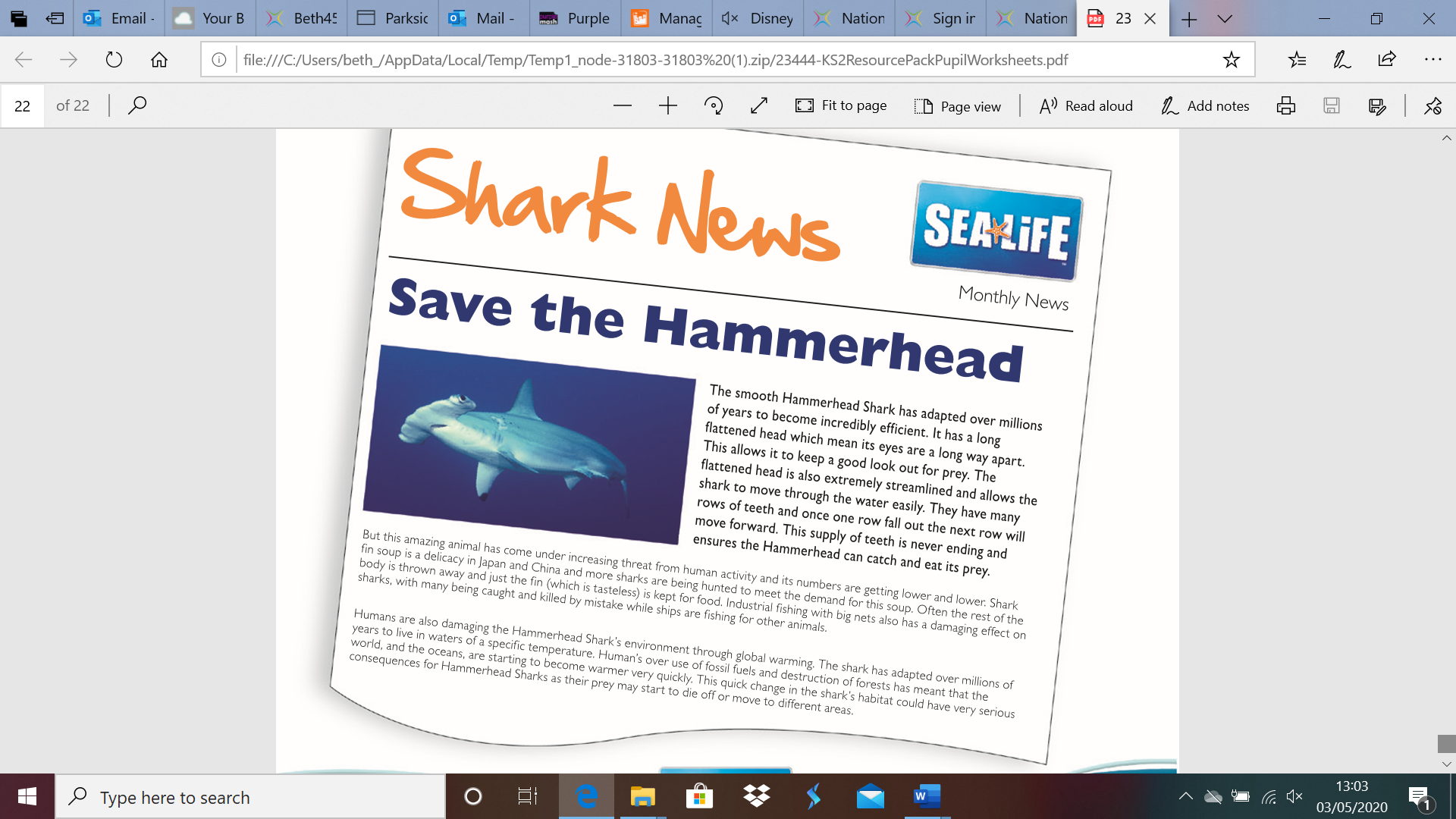 